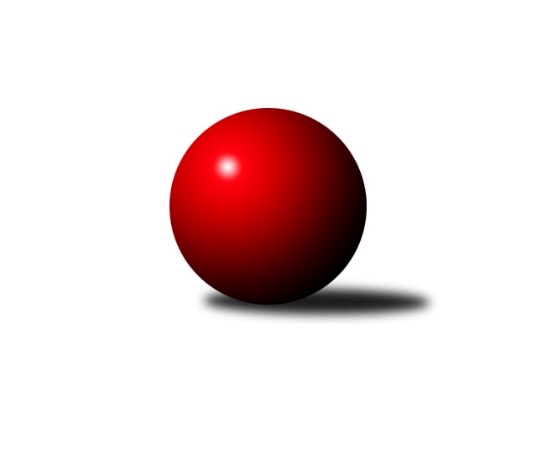 Č.1Ročník 2020/2021	18.9.2020Nejlepšího výkonu v tomto kole: 2793 dosáhlo družstvo: TJ Centropen Dačice EJihočeský KP2 2020/2021Výsledky 1. kolaSouhrnný přehled výsledků:TJ Sokol Chýnov 	- TJ Jiskra Nová Bystřice	0:0	0:0	0.0:0.0	18.9.TJ Spartak Trhové Sviny 	- Kuželky Borovany 	0:8	2360:2519	2.5:9.5	18.9.TJ Blatná	- TJ Sokol Slavonice	7:1	2507:2430	8.5:3.5	18.9.TJ Centropen Dačice E	- TJ Kunžak B	8:0	2793:2495	10.0:2.0	18.9.KK Český Krumlov B	- TJ Lokomotiva České Velenice	2:6	2439:2474	4.0:8.0	18.9.Tabulka družstev:	1.	TJ Centropen Dačice E	1	1	0	0	8.0 : 0.0 	10.0 : 2.0 	 2793	2	2.	Kuželky Borovany	1	1	0	0	8.0 : 0.0 	9.5 : 2.5 	 2519	2	3.	TJ Blatná	1	1	0	0	7.0 : 1.0 	8.5 : 3.5 	 2507	2	4.	TJ Lokomotiva České Velenice	1	1	0	0	6.0 : 2.0 	8.0 : 4.0 	 2474	2	5.	TJ Sokol Chýnov	0	0	0	0	0.0 : 0.0 	0.0 : 0.0 	 0	0	6.	TJ Jiskra Nová Bystřice	0	0	0	0	0.0 : 0.0 	0.0 : 0.0 	 0	0	7.	KK Český Krumlov B	1	0	0	1	2.0 : 6.0 	4.0 : 8.0 	 2439	0	8.	TJ Sokol Slavonice	1	0	0	1	1.0 : 7.0 	3.5 : 8.5 	 2430	0	9.	TJ Spartak Trhové Sviny	1	0	0	1	0.0 : 8.0 	2.5 : 9.5 	 2360	0	10.	TJ Kunžak B	1	0	0	1	0.0 : 8.0 	2.0 : 10.0 	 2495	0Podrobné výsledky kola:	 TJ Sokol Chýnov 	0	0:0	0	TJ Jiskra Nová Bystřicerozhodčí: 	 TJ Spartak Trhové Sviny 	2360	0:8	2519	Kuželky Borovany 	Pavel Zeman	 	 211 	 210 		421 	 1:1 	 428 	 	202 	 226		Jiří Malovaný	Marek Rojdl	 	 192 	 194 		386 	 0:2 	 409 	 	205 	 204		Martin Soukup	Jan Dvořák	 	 194 	 216 		410 	 0:2 	 438 	 	221 	 217		Čestmír Siebenbrunner	Gabriela Kroupová	 	 169 	 209 		378 	 1:1 	 388 	 	200 	 188		Jitka Šimková	Ladislav Kazda	 	 210 	 190 		400 	 0.5:1.5 	 421 	 	231 	 190		Václav Ondok	Josef Svoboda	 	 169 	 196 		365 	 0:2 	 435 	 	204 	 231		Karel Jirkalrozhodčí: Josef SvobodaNejlepší výkon utkání: 438 - Čestmír Siebenbrunner	 TJ Blatná	2507	7:1	2430	TJ Sokol Slavonice	Jiří Minařík	 	 217 	 225 		442 	 2:0 	 428 	 	210 	 218		Martin Fiala	Libor Slezák	 	 187 	 210 		397 	 1:1 	 409 	 	200 	 209		David Drobilič	Lukáš Drnek	 	 194 	 215 		409 	 2:0 	 376 	 	183 	 193		František Běhůnek	Miloš Rozhoň	 	 232 	 207 		439 	 1:1 	 427 	 	216 	 211		Jiří Ondrák st.	Filip Cheníček	 	 211 	 201 		412 	 1.5:0.5 	 387 	 	211 	 176		Jiří Pšenčík	Ondřej Fejtl	 	 215 	 193 		408 	 1:1 	 403 	 	203 	 200		Jan Ležákrozhodčí: Zdeněk SvačinaNejlepší výkon utkání: 442 - Jiří Minařík	 TJ Centropen Dačice E	2793	8:0	2495	TJ Kunžak B	Petr Vojtíšek	 	 256 	 238 		494 	 2:0 	 397 	 	192 	 205		Jovana Vilímková	Zdeněk Pospíchal	 	 225 	 230 		455 	 1:1 	 437 	 	227 	 210		Ondřej Mrkva	Miroslav Kolář	 	 226 	 237 		463 	 2:0 	 411 	 	220 	 191		Vlastimil Škrabal	Michaela Kopečná	 	 202 	 213 		415 	 2:0 	 376 	 	177 	 199		Jan Zeman	Stanislav Dvořák	 	 266 	 243 		509 	 2:0 	 438 	 	236 	 202		Josef Brtník	Miloš Křížek	 	 223 	 234 		457 	 1:1 	 436 	 	234 	 202		Karel Hanzalrozhodčí:  Vedoucí družstevNejlepší výkon utkání: 509 - Stanislav Dvořák	 KK Český Krumlov B	2439	2:6	2474	TJ Lokomotiva České Velenice	Jakub Zadák	 	 209 	 224 		433 	 2:0 	 371 	 	184 	 187		Petra Holá	Tomáš Tichý ml.	 	 211 	 199 		410 	 0:2 	 458 	 	235 	 223		Jiří Novotný	Miloš Moravec	 	 190 	 196 		386 	 0:2 	 389 	 	192 	 197		Jiří Baldík	Jiří Čermák	 	 215 	 183 		398 	 0:2 	 418 	 	233 	 185		David Holý	Jan Kouba	 	 214 	 217 		431 	 2:0 	 423 	 	207 	 216		Lukáš Holý	Tomáš Tichý	 	 199 	 182 		381 	 0:2 	 415 	 	202 	 213		David Marekrozhodčí: Tomáš Tichý ml.Nejlepší výkon utkání: 458 - Jiří NovotnýPořadí jednotlivců:	jméno hráče	družstvo	celkem	plné	dorážka	chyby	poměr kuž.	Maximum	1.	Stanislav Dvořák 	TJ Centropen Dačice E	509.00	327.0	182.0	4.0	1/1	(509)	2.	Petr Vojtíšek 	TJ Centropen Dačice E	494.00	323.0	171.0	0.0	1/1	(494)	3.	Miroslav Kolář 	TJ Centropen Dačice E	463.00	313.0	150.0	1.0	1/1	(463)	4.	Jiří Novotný 	TJ Lokomotiva České Velenice	458.00	316.0	142.0	11.0	1/1	(458)	5.	Miloš Křížek 	TJ Centropen Dačice E	457.00	308.0	149.0	8.0	1/1	(457)	6.	Zdeněk Pospíchal 	TJ Centropen Dačice E	455.00	306.0	149.0	2.0	1/1	(455)	7.	Jiří Minařík 	TJ Blatná	442.00	302.0	140.0	3.0	1/1	(442)	8.	Miloš Rozhoň 	TJ Blatná	439.00	325.0	114.0	8.0	1/1	(439)	9.	Josef Brtník 	TJ Kunžak B	438.00	279.0	159.0	6.0	1/1	(438)	10.	Čestmír Siebenbrunner 	Kuželky Borovany 	438.00	285.0	153.0	12.0	1/1	(438)	11.	Ondřej Mrkva 	TJ Kunžak B	437.00	296.0	141.0	9.0	1/1	(437)	12.	Karel Hanzal 	TJ Kunžak B	436.00	280.0	156.0	8.0	1/1	(436)	13.	Karel Jirkal 	Kuželky Borovany 	435.00	295.0	140.0	2.0	1/1	(435)	14.	Jakub Zadák 	KK Český Krumlov B	433.00	290.0	143.0	10.0	1/1	(433)	15.	Jan Kouba 	KK Český Krumlov B	431.00	285.0	146.0	2.0	1/1	(431)	16.	Jiří Malovaný 	Kuželky Borovany 	428.00	268.0	160.0	7.0	1/1	(428)	17.	Martin Fiala 	TJ Sokol Slavonice	428.00	276.0	152.0	5.0	1/1	(428)	18.	Jiří Ondrák  st.	TJ Sokol Slavonice	427.00	279.0	148.0	4.0	1/1	(427)	19.	Lukáš Holý 	TJ Lokomotiva České Velenice	423.00	288.0	135.0	5.0	1/1	(423)	20.	Pavel Zeman 	TJ Spartak Trhové Sviny 	421.00	290.0	131.0	3.0	1/1	(421)	21.	Václav Ondok 	Kuželky Borovany 	421.00	295.0	126.0	7.0	1/1	(421)	22.	David Holý 	TJ Lokomotiva České Velenice	418.00	293.0	125.0	7.0	1/1	(418)	23.	Michaela Kopečná 	TJ Centropen Dačice E	415.00	265.0	150.0	6.0	1/1	(415)	24.	David Marek 	TJ Lokomotiva České Velenice	415.00	275.0	140.0	4.0	1/1	(415)	25.	Filip Cheníček 	TJ Blatná	412.00	292.0	120.0	8.0	1/1	(412)	26.	Vlastimil Škrabal 	TJ Kunžak B	411.00	307.0	104.0	17.0	1/1	(411)	27.	Jan Dvořák 	TJ Spartak Trhové Sviny 	410.00	276.0	134.0	12.0	1/1	(410)	28.	Tomáš Tichý  ml.	KK Český Krumlov B	410.00	288.0	122.0	13.0	1/1	(410)	29.	David Drobilič 	TJ Sokol Slavonice	409.00	271.0	138.0	5.0	1/1	(409)	30.	Lukáš Drnek 	TJ Blatná	409.00	279.0	130.0	5.0	1/1	(409)	31.	Martin Soukup 	Kuželky Borovany 	409.00	312.0	97.0	12.0	1/1	(409)	32.	Ondřej Fejtl 	TJ Blatná	408.00	271.0	137.0	9.0	1/1	(408)	33.	Jan Ležák 	TJ Sokol Slavonice	403.00	309.0	94.0	11.0	1/1	(403)	34.	Ladislav Kazda 	TJ Spartak Trhové Sviny 	400.00	278.0	122.0	6.0	1/1	(400)	35.	Jiří Čermák 	KK Český Krumlov B	398.00	286.0	112.0	8.0	1/1	(398)	36.	Libor Slezák 	TJ Blatná	397.00	281.0	116.0	10.0	1/1	(397)	37.	Jovana Vilímková 	TJ Kunžak B	397.00	296.0	101.0	12.0	1/1	(397)	38.	Jiří Baldík 	TJ Lokomotiva České Velenice	389.00	275.0	114.0	10.0	1/1	(389)	39.	Jitka Šimková 	Kuželky Borovany 	388.00	274.0	114.0	5.0	1/1	(388)	40.	Jiří Pšenčík 	TJ Sokol Slavonice	387.00	264.0	123.0	11.0	1/1	(387)	41.	Marek Rojdl 	TJ Spartak Trhové Sviny 	386.00	279.0	107.0	8.0	1/1	(386)	42.	Miloš Moravec 	KK Český Krumlov B	386.00	280.0	106.0	9.0	1/1	(386)	43.	Tomáš Tichý 	KK Český Krumlov B	381.00	272.0	109.0	10.0	1/1	(381)	44.	Gabriela Kroupová 	TJ Spartak Trhové Sviny 	378.00	275.0	103.0	10.0	1/1	(378)	45.	František Běhůnek 	TJ Sokol Slavonice	376.00	265.0	111.0	9.0	1/1	(376)	46.	Jan Zeman 	TJ Kunžak B	376.00	272.0	104.0	9.0	1/1	(376)	47.	Petra Holá 	TJ Lokomotiva České Velenice	371.00	281.0	90.0	13.0	1/1	(371)	48.	Josef Svoboda 	TJ Spartak Trhové Sviny 	365.00	269.0	96.0	12.0	1/1	(365)Sportovně technické informace:Starty náhradníků:registrační číslo	jméno a příjmení 	datum startu 	družstvo	číslo startu21535	David Drobilič	18.09.2020	TJ Sokol Slavonice	2x10430	Jiří Ondrák st.	18.09.2020	TJ Sokol Slavonice	1x14786	Marek Rojdl	18.09.2020	TJ Spartak Trhové Sviny 	1x24133	Gabriela Kroupová	18.09.2020	TJ Spartak Trhové Sviny 	1x23619	Čestmír Siebenbrunner	18.09.2020	Kuželky Borovany 	1x23336	Jiří Pšenčík	18.09.2020	TJ Sokol Slavonice	1x12519	Jovana Vilímková	18.09.2020	TJ Kunžak B	1x20975	Martin Fiala	18.09.2020	TJ Sokol Slavonice	1x25236	Jiří Minařík	18.09.2020	TJ Blatná	1x
Hráči dopsaní na soupisku:registrační číslo	jméno a příjmení 	datum startu 	družstvo	24147	David Holý	18.09.2020	TJ Lokomotiva České Velenice	Program dalšího kola:2. kolo25.9.2020	pá	17:30	TJ Kunžak B - KK Český Krumlov B	25.9.2020	pá	17:30	TJ Sokol Chýnov  - TJ Blatná	25.9.2020	pá	18:00	TJ Sokol Slavonice - TJ Centropen Dačice E	25.9.2020	pá	18:00	TJ Jiskra Nová Bystřice - Kuželky Borovany 	25.9.2020	pá	18:00	TJ Lokomotiva České Velenice - TJ Spartak Trhové Sviny 	Nejlepší šestka kola - absolutněNejlepší šestka kola - absolutněNejlepší šestka kola - absolutněNejlepší šestka kola - absolutněNejlepší šestka kola - dle průměru kuželenNejlepší šestka kola - dle průměru kuželenNejlepší šestka kola - dle průměru kuželenNejlepší šestka kola - dle průměru kuželenNejlepší šestka kola - dle průměru kuželenPočetJménoNázev týmuVýkonPočetJménoNázev týmuPrůměr (%)Výkon1xStanislav DvořákDačice E5091xStanislav DvořákDačice E113.195091xPetr VojtíšekDačice E4941xJiří Novotný---111.874581xMiroslav KolářDačice E4631xPetr VojtíšekDačice E109.864941xJiří Novotný---4581xČestmír SiebenbrunnerBorovany 106.254381xMiloš KřížekDačice E4571xJakub ZadákČ.Krumlov B105.764331xZdeněk PospíchalDačice E4551xKarel JirkalBorovany 105.52435